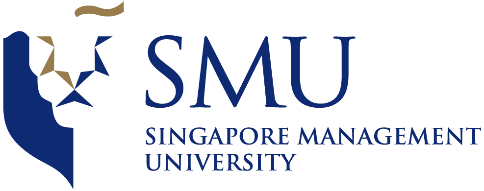 MEETING MINUTES #4– INTERNAL

Date/Time
Venue
Meeting with
AttendeesAgenda
Meeting minutes prepared by Prekshaa Uppin
Minutes has been vetted by Akshita Dhandhania, Aayush GargPoint made byNotesFollow – up ActionFollow – up ActionFollow – up ActionTaskPerson(s) ResponsibleDue DateAllIn the previous meeting we came up with a few additional questions based on the sample survey provided by the client. For e.g.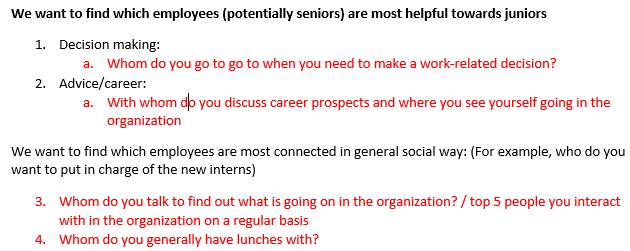 
Link to sample survey provided by client: 
https://qtrial2016q3az1.qualtrics.com/SE/?SID=SV_0NvxXOLJzQzYCZn 

This meeting, we thought the questions we had come with overlap each other in certain ways, or provide information that are unrelated to each other. Instead, based on the 5 main topics provided to us by our client, we decided to divide up our questions under each category and then assess how well the questions are structured. 
Make notes on what could be applied to our project from the studies we were reading, especially regarding sentiment analysis for our subject line analysis and text mining. Further research. Continue reading the papers and check if similar methods could be applied to our analysisAll22nd January 2017AllIn the previous meeting we came up with a few additional questions based on the sample survey provided by the client. For e.g.
Link to sample survey provided by client: 
https://qtrial2016q3az1.qualtrics.com/SE/?SID=SV_0NvxXOLJzQzYCZn 

This meeting, we thought the questions we had come with overlap each other in certain ways, or provide information that are unrelated to each other. Instead, based on the 5 main topics provided to us by our client, we decided to divide up our questions under each category and then assess how well the questions are structured. 
Make notes on what could be applied to our project from the studies we were reading, especially regarding sentiment analysis for our subject line analysis and text mining. Further research. Read Rob Cross’s and Karen Stephenson’s works – understand what’s been done in the field, and we could learn from themAll26th January 2017